सावित्रीबाई फुले पुणे विद्यापीठ अंतर्गतसहकार महर्षी भाऊसाहेब संतूजी थोरात कला,विज्ञान व वाणिज्य महाविद्यालय, संगमनेर, जि. अहमदनगर व डॉ.बाबासाहेब आंबेडकर महाविद्यालय, औंध, पुणे यांच्या संयुक्त विद्यमानेटी.वाय.बी.ए. इतिहास अभ्यासक्रम पुनर्रचना एकदिवशीय ऑनलाइन कार्यशाळामंगळवार दि.२६/१०/२०२१ सावित्रीबाई फुले पुणे विद्यापीठ इतिहास अभ्यासमंडळाच्या सौजन्याने सहकार महर्षी भाऊसाहेब संतूजी थोरात कला,विज्ञान व वाणिज्य महाविद्यालय, संगमनेर, जि. अहमदनगर व डॉ.बाबासाहेब आंबेडकर महाविद्यालय, औंध, पुणे यांच्या संयुक्त विद्यमाने शैक्षणिक वर्ष २०२१-२२ तृतीय वर्ष (टी.वाय.बी.ए.) इतिहास विषयाच्या बदललेल्या अभ्यासक्रमावर ऑनलाइन कार्यशाळा मंगळवार दि.२६/१०/२०२१ रोजी सकाळी १० ते सायंकाळी ५ वाजेपर्यंत आयोजित करण्यात आली होती. उद्घाटन कार्यक्रमाचे प्रास्ताविक प्रोफेसर डॉ.त्रिंबक राजदेव यांनी केले. तर उद्घाटनपर मनोगत इतिहास अभ्यास मंडळाचे चेअरमन प्रोफेसर डॉ.किसनराव अंबाडे यांनी केले. तर प्रमुख वक्ते म्हणून महाविद्यालयाचे प्राचार्य डॉ.दिनानाथ पाटील यांनी मार्गदर्शन केले. अभ्यासक्रम पुनर्रचना समितीचे अध्यक्ष प्राचार्य डॉ.राजेंद्र भामरे यांनी अभ्यासक्रमाच्या कृती आराखड्याची ओळख करून दिली. उद्घाटन कार्यक्रमाचे अध्यक्ष डॉ.बाबासाहेब आंबेडकर महाविद्यालयाचे प्राचार्य डॉ.अरुण आंधळे यांनी अध्यक्षीय मनोगत व्यक्त करताना टी.वाय.बी.ए. इतिहास अभ्यासक्रम सर्वस्पर्शी असून बदलत्या काळानुसार स्कील ओरिएंटेड असल्याचे सांगून ऑनलाइन कार्यशाळेचे कौतुक केले. उद्घाटन कार्यशाळेचे आभार डॉ.राजेंद्र रासकर यांनी मानले. तर कार्यक्रमाचे सूत्रसंचालन स्नेहल थिटमे मॅडम यांनी केले. तर उद्घाटन कार्यक्रमानंतर दुसऱ्या सत्रात ‘Skill Enhancement Course’ याविषयी प्रोफेसर डॉ.के.एल. गिरमकर यांनी सविस्तर मांडणी केली. तिसऱ्या सत्रात जनरल पेपर CC-3 (Core Course) Indian National Movement (भारतीय राष्ट्रीय चळवळ) या पेपर विषयी सविस्तर मांडणी डॉ.उत्तमराव पठारे (जनरल पेपर अभ्यासक्रम पुनर्रचित समिती सदस्य व अभ्यासमंडळाचे सदस्य) यांनी केले. चौथ्या सत्रात डॉ.अतुल ओव्हाळ व यशवंत साळुंखे यांनी इतिहास लेखनशास्त्र स्पेशल पेपर तीन सेमेस्टर ५ व ६ ची मांडणी अत्यंत सविस्तरपणे केली. तर पाचव्या सत्रात प्रोफेसर डॉ.संजय शेलार यांनी स्पेशल पेपर ४ ‘१९व्या शतकातील महाराष्ट्र’ याविषयी अत्यंत सखोल मांडणी केली. तर शेवटचे सत्र आजी-माजी विद्यार्थी, प्राध्यापक (नाशिक,नगर,पुणे) पुणे विद्यापीठ क्षेत्रातील तीनही जिल्ह्यातील सुचना व शंकांचे निरसन करण्यात आले. यात अनेक प्राध्यापक, आजी व माजी विद्यार्थी काही पालकांनी शंका उपस्थित करून सूचनाही केल्या. या कार्यशाळेत एकूण २०३ सदस्यांनी रजिस्ट्रेशन केले. प्रत्यक्षात ऑनलाईन कार्यशाळेत ८६-८७ सदस्यांनी विविध महाविद्यालयातील पुणे, अहमदनगर व नाशिक जिल्ह्यातून सहभाग घेतला. त्याचबरोबर आजी-माजी, विद्यार्थी, पालक यांनीही सहभाग घेऊन ऑनलाइन कार्यशाळेत सहभाग घेतला. हि ऑनलाइन कार्यशाळा यशस्वी करण्यात महाविद्यालयाचे प्राचार्य डॉ.दिनानाथ पाटील, उपप्राचार्य प्रा.शिवाजी नवले, डॉ.बाळासाहेब वाघ, नॅक कोऑर्डीनेटर लक्ष्मण घायवट, औंध महाविद्यालयाचे प्राचार्य डॉ.अरुण आंधळे सर, इतिहास विभाग प्रमुख प्रा.नामदेवराव ढोणे, प्रोफेसर डॉ.त्रिंबक राजदेव यांनी विशेष परिश्रम घेतले.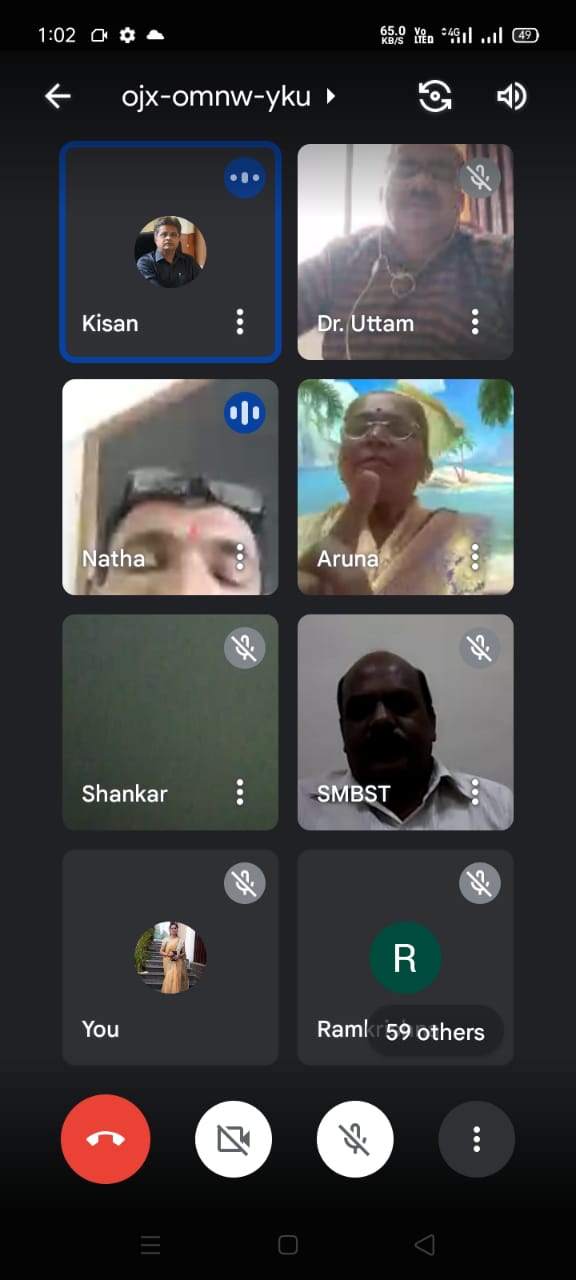 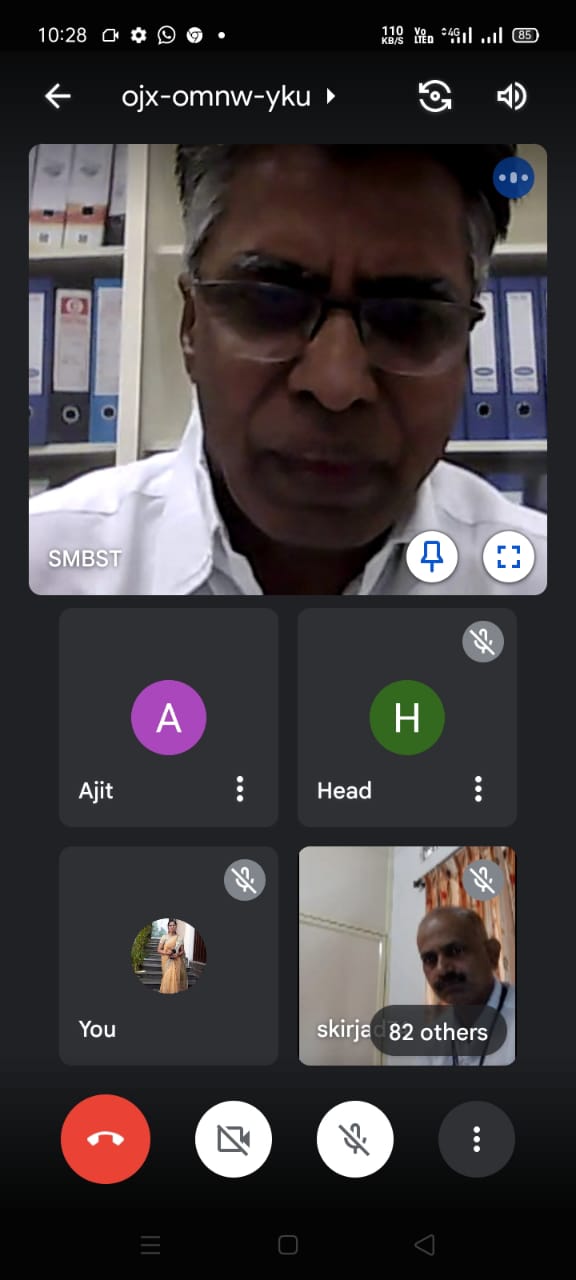 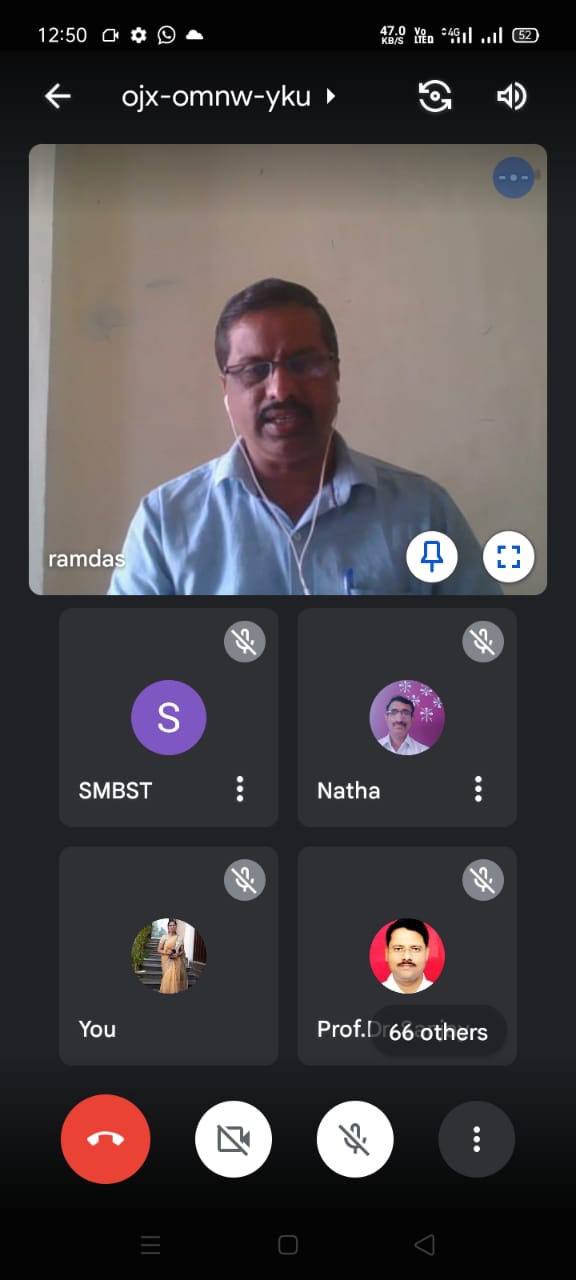 